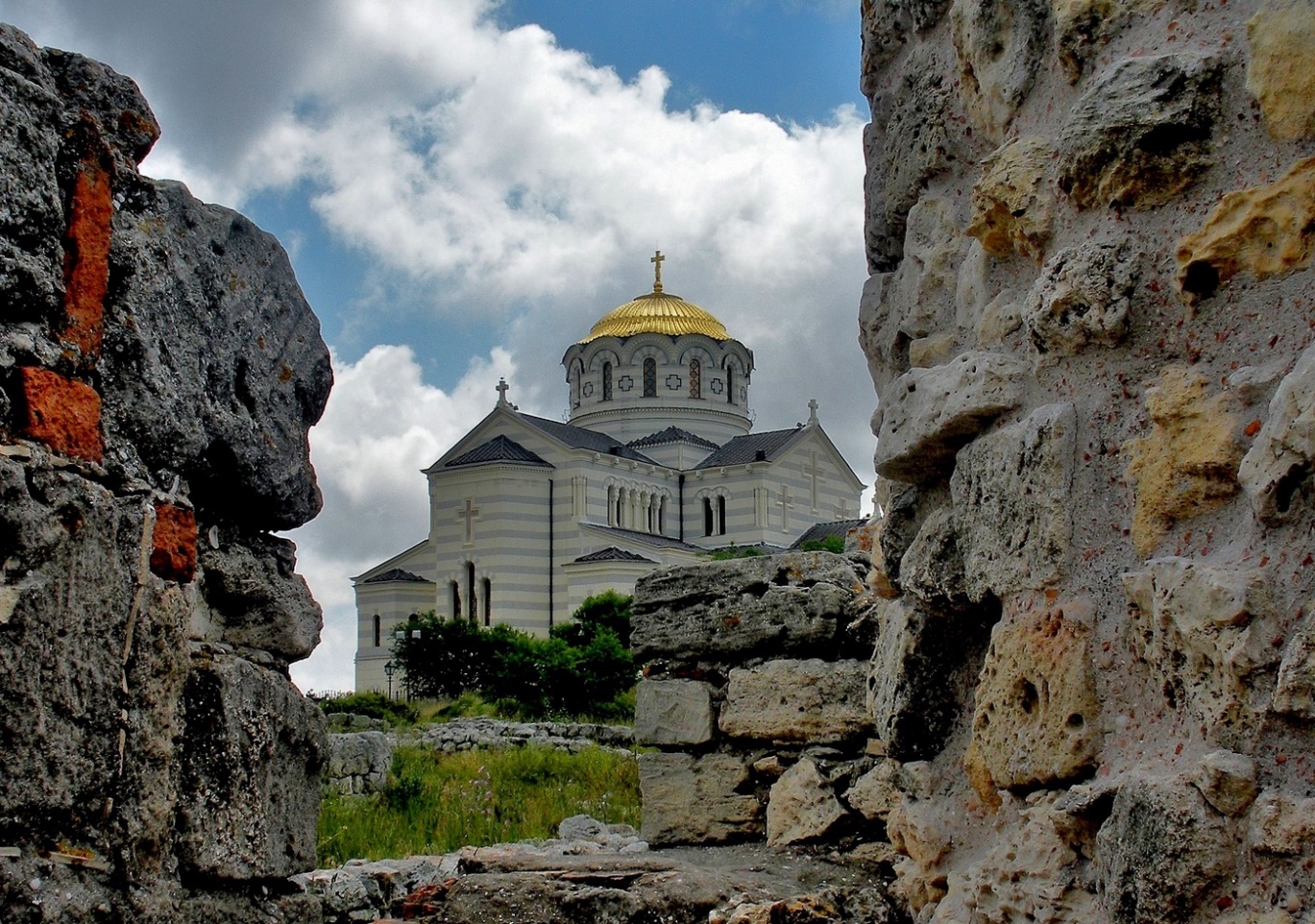 ПАЛОМНИЧЕСКАЯ СЛУЖБА ЗАДОНСКОГО РОЖДЕСТВО-БОГОРОДИЦКОГО МУЖСКОГО МОНАСТЫРЯ ОРГАНИЗОВЫВАЕТ ПОЕЗДКИ ПО СВЯТЫМ МЕСТАМ В АВГУСТЕ – СЕНТЯБРЕ 2022 г. ПО СЛЕДУЮЩИМ МАРШРУТАМ:АВГУСТ1. СВЯТЫНИ КРЫМА Бахчисарайский, Инкерманский, Свято-Георгиевский монастыри.Богослужения. Мощи свт. Луки Крымского. Пещерные монастыри. Чудотворные иконы. Частицы мощей 
свв. угодников Божиих. Экскурсии.Отправление 5 августа (пятница) в 09:00.Возвращение 15 августа.2. СЕРПУХОВВысоцкий мужской монастырьБожественная Литургия.Чудотворная икона Пресвятой Богородицы «Неупиваемая Чаша». Отправление 6 августа (суббота) в 21:00.Возвращение 7 августа.3. ВОРОН-ЛОЗОВКАМихаило-Архангельский храмБожественная Литургия в день памяти 
вмч. Пантелеимона. Молебен. 
Мироточивая икона святого.Отправление 9 августа (вторник) в 06:30.Возвращение 9 августа.4. ТАМБОВСпасо-Преображенский кафедральный соборБожественная Литургия.Мощи свт. Питирима Тамбовского. Отправление 10 августа (среда) в 06:00.Возвращение 10 августа.5. ПАНИКОВЕЦХрам Покрова Пресвятой Богородицы.Божественная Литургия в праздник Происхождения (изнесения) Честных Древ Животворящего Креста Господня. Молебен. Чудотворная икона Пресвятой Богородицы «Праворучица».Отправление 14 августа (воскресенье) в 06:00.Возвращение 14 августа.6. ДИВЕЕВОСвято-Троицкий Серафимо-Дивеевский женский монастырь.Богослужения в праздник Преображения Господня. Мощи прп. Серафима Саровского, прпп. жен дивеевских. Канавка Пресвятой Богородицы. Источники.Отправление 17 августа (среда) в 20:00.Возвращение 19 августа.7. с. ТРОЕКУРОВОСвято-Димитриевский Иларионовский Троекуровский женский монастырь.Божественная Литургия. Молебен о болящих у мощей прп. Илариона Троекуровского. Отправление 18 августа (четверг) в 06:00.Возвращение 18 августа.8. ЗАДОНСКСвято-Тихоновский Преображенский женский монастырь.Божественная Литургия в праздник Преображения Господня. Престольный праздник обители.Отправление 19 августа (пятница) в 06:30.Возвращение 19 августа.9. ГОДЕНОВО – СВЯТО-ТРОИЦКАЯ СЕРГИЕВА ЛАВРА - ХОТЬКОВОБогослужения. Животворящий Крест Господень. Мощи прпп. Кирилла и Марии, прп. Сергия, прп. Никона Радонежских, 
прп. Максима Грека. Серапионова палата. Отправление 19 августа (пятница) в 21:00.Возвращение 21 августа.10. ВОРОНЕЖАлексиево-Акатов женский монастырь.Божественная Литургия в день памяти 
свт. Митрофана Воронежского. Молебен. Мощи свт. Митрофана Воронежского.Отправление 20 августа (суббота) в 06:00.Возвращение 20 августа.11. ЗАДОНСКРождество-Богородицкий мужской монастырь.Всенощное бдение в канун дня памяти 
свт. Тихона Задонского.Отправление 25 августа (четверг) в 15:00.Возвращение 25 августа.12. ЗАДОНСКРождество-Богородицкий мужской монастырьБожественная Литургия в день памяти 
свт. Тихона Задонского.Отправление 26 августа (пятница) в 06:00.Возвращение 26 августа.13. ДИВЕЕВОСвято-Троицкий Серафимо-Дивеевский женский монастырьБогослужения в праздник Успения Пресвятой Богородицы. Мощи прп. Серафима Саровского, прпп. жен дивеевских. Канавка Пресвятой Богородицы. Источники.Отправление 26 августа (пятница) в 20:00.Возвращение 28 августа.14. ЗАДОНСКРождество-Богородицкий мужской монастырьБожественная Литургия. Соборование. 
Мощи свт. Тихона Задонского. Источник.Отправление 27 августа (суббота) в 06:00.Возвращение 27 августа.15. с. КАМЕНКАХрам свт. Николая.Божественная Литургия в праздник Успения Пресвятой Богородицы. Молебен. Частица мощей свт. Николая. Отправление 28 августа (воскресенье) в 06:30.Возвращение 28 августа.16. с. КРУТЫЕ ХУТОРАХрам Благовещения Пресвятой Богородицы.Божественная Литургия в день памяти иконы 
Пресвятой Богородицы «Всецарица».Ковчег с частицей мощей святых угодников Божиих. Купель в честь иконы Пресвятой Богородицы «Всецарица»Отправление 31 августа (среда) в 06:30.Возвращение 31 августа.СЕНТЯБРЬ1. МОСКВА-ИСТРАПокровский женский монастырь – Воскресенский Ново-Иерусалимский монастырь.Божественная Литургия. Мощи св. блж. Матроны Московской. Новый Иерусалим. Экскурсии.Отправление 2 сентября (пятница) в 21:00.Возвращение 3 сентября.2. с. ПАНИКОВЕЦХрам Покрова Пресвятой Богородицы.Божественная Литургия. Молебен. Чудотворная икона Пресвятой Богородицы «Праворучица».Отправление 4 сентября (воскресенье) в 06:00.Возвращение 4 сентября.3. СВЯТЫНИ КРЫМАТроицкий, Бахчисарайский, Инкерманский монастыри. Форос.Богослужения. Мощи свт. Луки Крымского. Чудотворные иконы. Частицы мощей свв. угодников Божиих. Мощи ап. Климента. Экскурсии.Отправление 4 сентября (воскресенье) в 09:00.Возвращение 16 сентября.4. ЗАДОНСКРождество-Богородицкий мужской монастырь.Божественная Литургия в день памяти иконы Пресвятой Богородицы «Владимирская». Мощи свт. Тихона Задонского. Источник.Отправление 8 сентября (четверг) в 06:00.Возвращение 8 сентября.5. КОСТОМАРОВОСвято-Спасский женский монастырь.Божественная Литургия. Пещерные храмы, чудотворные иконы. Образ Пресвятой Богородицы «Костомаровская».Отправление 9 сентября (пятница) в 23:00.Возвращение 10 сентября.6. с. КРУТЫЕ ХУТОРАХрам Благовещения Пресвятой Богородицы.Божественная Литургия в день Усекновения главы Иоанна Предтечи.Частица мощей Крестителя Господня. Купель в честь иконы Пресвятой Богородицы «Всецарица».Отправление 11 сентября (воскресенье) в 06:30.Возвращение 11 сентября.7. БЕЛГОРОДСпасо-Преображенский кафедральный собор.Ночная Божественная Литургия в день памяти свт. Иоасафа Белгородского. Мощи свт. Иоасафа. Отправление 16 сентября (пятница) в 18:00.Возвращение 17 сентября.8. ДИВЕЕВО – АРЗАМАССвято-Троицкий Серафимо-Дивеевский женский монастырь. Свято-Николаевский женский монастырь.Богослужения. Мощи прп. Серафима Саровского и прпп. жен дивеевских. Канавка Пресвятой Богородицы. Чудотворная икона Божией Матери «Избавление от бед страждущих». Источники.Отправление 16 сентября (пятница) в 20:00.Возвращение 18 сентября.9. с. ВОРОН-ЛОЗОВКАМихаило-Архангельский храмНочная Божественная Литургия в день воспоминания чуда Архистратига Михаила, бывшего в Хонех. Мироточивые иконы.Отправление 18 сентября (воскресенье) в 22:00.Возвращение 19 сентября.10. КУРСККурская Коренная пустынь.Ночная Божественная Литургия. Молебен. Чудотворная икона Пресвятой Богородицы «Знамение» Курско-Коренная. Отправление 20 сентября (вторник) в 18:00.Возвращение 21 сентября.11. ЗАДОНСКРождество-Богородицкий мужской монастырь.Божественная Литургия в день празднования Рождества Пресвятой Богородицы. Престольный праздник обители. Мощи свт. Тихона Задонского. Источник.Отправление 21 сентября (среда) в 06:00.Возвращение 21 сентября.                                12. с. ТРОЕКУРОВОСвято-Димитриевский Иларионовский Троекуровский женский монастырь.Божественная Литургия. Молебен о болящих у мощей прп. Илариона Троекуровского. Отправление 22 сентября (четверг) в 06:00.Возвращение 22 сентября.13. СВЯТЫНИ ВЕЛИКОГО НОВГОРОДАВарлаамо-Хутынский Спасо-Преображенский женский монастырь, Свято-Юрьев мужской монастырь, Софийский соборБогослужения. Мощи прп. Варлаама Хутынского. Чудотворные иконы Пресвятой Богородицы «Знамение» и вмч. Георгия Победоносца. Отправление 23 сентября (пятница) в 16:00.Возвращение 25 сентября.14. ТОЛГСКИЙ МОНАСТЫРЬ - ГОДЕНОВОБогослужения. Животворящий Крест Господень. Икона Пресвятой Богородицы «Толгская». 
Мощи свт. Игнатия Брянчанинова.Отправление 23 сентября (пятница) в 21:00.Возвращение 25 сентября.15. ШОВСКОЕХрам Рождества Христова. Божественная Литургия в день памяти прп. Силуана Афонского. Молебен.Частица мощей прп. Силуана.Отправление 24 сентября (суббота) в 06:30.Возвращение 24 сентября.16. БУРДИНОХрам Вознесения Господня.Божественная Литургия в праздник Воздвижения Честного и Животворящего Креста Господня. Молебен.Отправление 27 сентября (вторник) в 06:00.Возвращение 27 сентября.17. КРУТЫЕ ХУТОРАХрам Благовещения Пресвятой Богородицы.Божественная Литургия в день празднования Воздвижения Честного Креста Господня.Частица Животворящего Креста Господня. Купель в честь иконы Пресвятой Богородицы «Всецарица».Отправление 27 сентября (вторник) в 06:30.Возвращение 27 сентября.ПОДРОБНАЯ ИНФОРМАЦИЯ ПО ТЕЛЕФОНУ ПАЛОМНИЧЕСКОГО ОТДЕЛА: +7 (4742) 25-03-65.МЫ В СОЦИАЛЬНЫХ СЕТЯХ:https://vk.com/palom48https://ok.ru/palom48